2019 Teaching Schedule		                       CARON BRONSTEINSTART DATES and TIMES listed below		                 Dog Obedience Instruction6 week sessions meet weekly same day &			    AKC Canine Good Citizen Evaluator              time for 1 hour.  5 week sessions meet weekly                            for 1 hr. 15 min.                               				    603-398-2293All classes taught at SAVES  			   yarboroughlabs@gmail.com							OBEDIENCE 1 (Beginner)                                                   	Obedience classes - $125 / 6 week sessionTuesday           11:00 pm		 May 28  		                    Rally Obedience - $80 / 3 hr. workshop                             Wednesday       6:00 pm		 May 29 	                             Drop-in or pay weekly - $25 / classMonday             6:00 pm                 June 3                                                 Private consultations - $75 / hourMonday             6:00 pm                 July 15 		                                                                                                          Tuesday           10:00 am                 July 16		                           SAVES – Small Animal Veterinary EmergencyWednesday       6:00 pm		 July 17			                                  Services, I-89 Exit 18, Lebanon, NHMonday             6:00 pm                 Sept. 9	                                               LUCY MAC – Lucy Mackenzie Humane Society Tuesday           10:00 am                 Sept. 10	                                         		 Rte. 44, West Windsor, VT	  Wednesday       6:00 pm                 Sept. 11OBEDIENCE 2 (Intermediate)                                                               Tuesday            10:00 am                May 28                                               PRE-REGISTRATION ANDThursday            6:00 pm                May 30 		                  PRE-PAYMENT RECOMMENDEDMonday              6:00 pm                June 3 Monday              6:00 pm                July 15		Tuesday            11:00 am                July 16Thursday            6:00 pm                July 18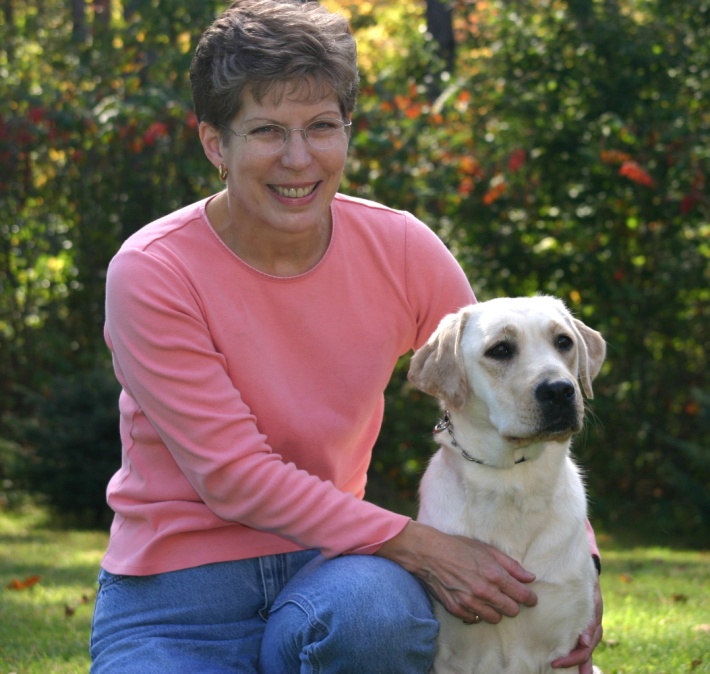 Thursday            6:00 pm                Sept. 5Monday              6:00 pm                Sept. 9 Tuesday            11:00 am                Sept. 10OBEDIENCE 3 (Advanced)Tuesday            12:00 pm                 May 28         Tuesday            12:00 pm                 July 16Tuesday            12:00 pm                 Sept. 10COMPETITION OBEDIENCE (rolling admission)Tuesday             1:00 pm                 May 28Wednesday       7:00 pm                 May 29Tuesday             1:00 pm                 July 16Wednesday       7:00 pm                 July 17RALLY OBEDIENCE WORKSHOPS @ LUCY MACKENZIE HUMANE SOCIETYSunday             8 am – 11 am       June 30                           12 pm – 3 pm       June 30                 		   LUCY MAC CLASSES – Tuesday evening &AM: Novice/Intermediate          			                                Saturday morning.  Call/email:PM: Advanced/Excellent/ Masters				   802-484-5829 or lucymac.org